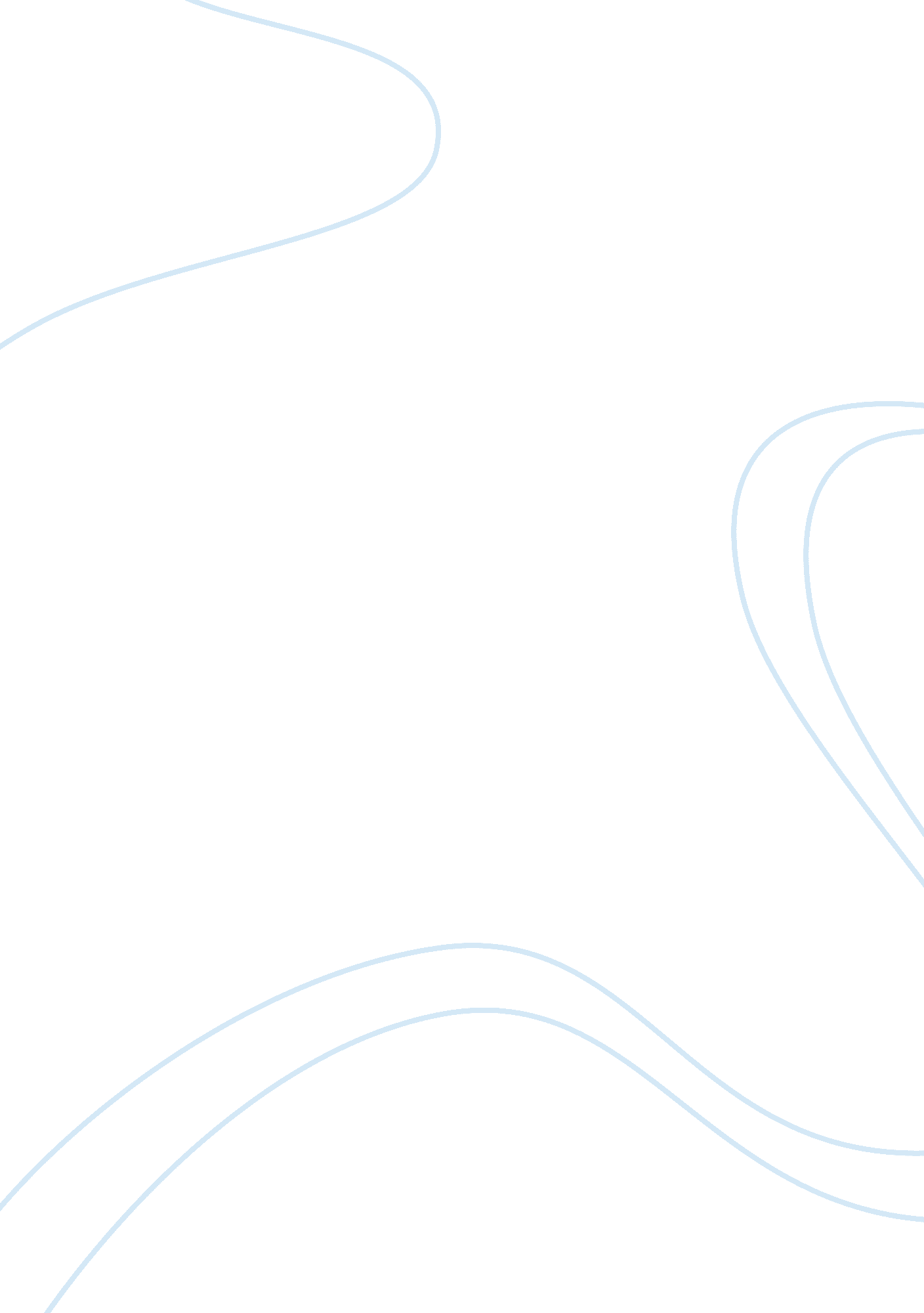 Essay on art is a way of expressionHealth & Medicine, Addiction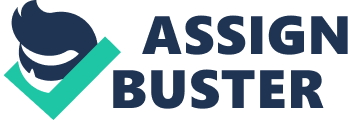 \n[toc title="Table of Contents"]\n \n \t Introduction \n \t Works of Art today \n \t Reflection of the past \n \t Conclusion \n \t References \n \n[/toc]\n \n Introduction Humanistic reflection is a way in which human beings imagine, interact, and change within the world. There are so many aspects and factors within the world that can influence humanistic reflection and are affected by the way human beings reflect. These include music, philosophy, literature, architecture, and arts, to name but a few. All these are aspects and factors in the world that in one way or another get changed depending on how we reflect. Works of Art today A work of art is simply an artistic creation. Can also be known as an artwork. A work of art can be anything ranging from a sculpture to a painting. Architecture is also part of art. Works of art have over the years changed. The changes have been brought about by the growing diversity of ideas, use of better material, as well as the improving technology. Again, art is taken more seriously than it was before. Today, variety types of materials are used to make pieces of art. The most outstanding material being legos. This material is used to make pieces of architecture, and the most popular Lego architecture is based in Britain. Pieces of art made using the Legos materials have exquisite prices. This goes on to explain just how much valuable the material is. Another very popular artwork is a sequel created out of toothpicks. The sequel, popularly known as the Toothpick City II. Stan Munro has created a number of pieces out of toothpicks. Most of his pieces, toothpick pieces, are now on permanent display in a museum located in Mallorca, Spain. Other outstanding pieces of art are the Toast paintings. These are paintings made out of burnt pieces of toast. Maurice Bennette is an international artist known for his toast master pieces. Maurice gets most of his designs from traditional New Zealand culture. There also are cereal pieces of art. The artist known for these artworks is known as Ryan Alexieiv. Ryan portraits out of children’s cereal. This is one of the most creative ideas that have been materialized, in the world of art. These pieces if art usually have special and deeper meanings encrypted into them and some of them are used to advertise cereal products, depending on how they are made. There also are the matchstick heads. David Mach makes his art pieces from materials such as hangers, car tires, newspapers, and matchsticks. David gets his matchsticks from Japan, because they are usually available in all colors. He then makes very interesting sculptures, deities, and angry animals out of the matches. Most of his sculptures usually are of famous people and are sold at very good prices. It is even more interesting to know that David will always close his shows by setting one of the heads on fire. Tom Deininger is known for making pieces of art out of cigarettes. His most appreciated piece is a giant cigarette butt shell. It is a very gross piece but again, it depicts a lot of creativity and intelligence. Tom has gone further to create sculpture of a rabbit using nicotine-filled filters. It is amazing how he was able to hold the fluffy filters to end up with a very nice looking sculpture of a rabbit. In Missouri, there is structure shaped like a pacifier, made out of cigarettes. This was a project that was meant to discourage children from smoking. Another exceptional art work was one made using mantels. Hannah Mendelsohn makes wonderful mantel pieces that are used as table covers. The pieces of candy are glued together and the biggest result was a coffee table made of mantels. The above are only outstanding pieces of art today that have become very popular, because of the material used to create them and the kind of technology used. Reflection of the past Art has been something that has been done from ages ago. There is evidence that art was practiced even by the ancient man. Drawings can be seen on the walls of caves in which the ancient man lived. The drawings were made by scraping on the walls and some colored stuff applied on them to serve as paintings. Art has been a way of expressing how one feels. It is also a way of manifesting one’s talent, imagination, and creativity levels. This has been so right from the beginning up to the day at present. Another way that art reflects on the past is by use of traditional materials. Materials that were used back in the centuries are still in use today. Art has also been used to celebrate past events such as ceremonies and practices that were practiced in the past. These help in retaining our culture and also serve as good learning artifacts. Conclusion There is no doubt that art is a way of expression for whoever is creating it. It can be manifested in various ways to express different feelings, as well as deliver messages. Art should be taken seriously and much should be invested in efforts of making a much more diversified field. Lessons should be offered for those interested in it and they should be encouraged to do more. This can be done providing platforms for the artists to display their work. Awards can also be awarded to those who are outstanding in the area. In other words, art should be taken more seriously since it is a good source of revenue especially if the pieces get to be displayed in museums. References Freedman, K. (2003). Teaching visual culture: curriculum, aesthetics, and the social life of art. New York: Teachers College Press. Raczka, B. (2006). Unlikely pairs: fun with famous works of art. Connecticut: Millbrook Press,. 